   Taux de réponses aux attentes des candidats avec commentaires OF ART-ISIA MOSAIQUE   Date maj tableau 23/05/23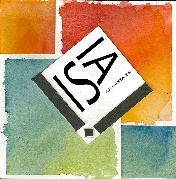 